SURAT EDARANNOMOR : .................................TENTANG........................................................................................Yth...........................;..........................;..........................;………………………..dst.Dasar (pembuatan Surat Edaran) ..................Isi Surat Edaran ..........................................Penutup surat……………………………………………tanggal ........................JABATAN (KETUA/REKTOR/DLL....)Tanda tanganNAMA PEJABATNIP ..........................Tembusan :...................;...................;…………………dst.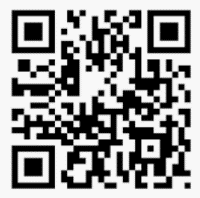 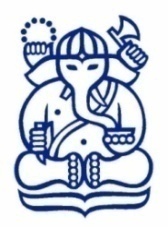 INSTITUT TEKNOLOGI BANDUNG <NAMA UNIT KERJA>Jalan ...............Bandung Kode Pos ......,Telp.: +6222 ........., Fax.: +6222 ......., e-mail: ........